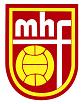 Årshjul säsong 2022/23Mölndals HandbollföreningJuliFaktura skickas ut till spelare U10 och äldre, sista betalningsdag 31 augusti.AugustiFöreningens Uppstartsläger går av stapeln sista helgen i augusti. Mycket föräldrainsatser för att genomföra lägret. Alla lag deltar under helgen, men de yngsta sover inte över. Lagfotografering under Uppstartslägret.SeptemberFörsta helgen i september är det Idrottens dag på Åbyvallen samt Mölndalsloppet runt om i staden. Krävs ledarinsatser på ”prova-på” under Idrottens dag och funktionärer under Mölndalsloppet.Idrottsskolan första omgång drar igång. Mölndals stad bjuder varje läsår in till Idrottsskola för elever i årskurs 2. Totalt 4 tillfällen med ca 25 deltagande barn/tillfälle under säsong skall vi bemanna med ledare, gärna från U8-kullerna. Våra spelare i äldre åldersgrupper kan med gärna vara med som ledare.Faktura på medlemsavgiften skickas till deltagare i U9. Denna åldersgrupp förväntas köpa varsin Idrottsrabatt, betalningen skickas med swish märkt med namn på spelare samt lagtillhörighet.Utskick till spelare och föräldrar inför säsong.Föreningsdomarutbildning genomförs med vår U14-spelare och äldre, utbildningarna genomförs i föreningens regi..Föreningsfunktionärsutbilningar i föreningens regi: FU1 (EMP U12-U16) och FU2 (EMP U19 samt senior)OktoberI samband med välkomstutskick till nya spelare och ledare säsongen 2022/23, skall vi länka till de uppdaterade policydokumenten samt upplysa medlemmar/ledare vart man kan vända sig om man vill veta mer. Faktura skickas till deltagare i U8. Denna åldersgrupp förväntas köpa varsin Idrottsrabatt, betalningen skickas med swish märkt med namn på spelare samt lagtillhörighet.NovemberU11 och U12 har fått i uppdrag att sälja Sportlotter i Mölndals galleria lördag 12 november och representerar föreningen. Föreningen och lagen delar på intäkten.Andra omgången för Idrottsskolan 26 november, samma upplägg som i september. DecemberAndra tillfället i andra omgången för Idrottsskolan 3 december, samma upplägg som i september. Faktura på träningsavgiften+ 2 st Idrottsrabatter skickas till spelare i U10 och äldre, sista betalningsdag 31 januari. Januari Kan vara Idrottsskola även denna månad, dock inte säsongen 2022/23.Februari Kan vara Idrottsskola även denna månad, dock inte säsongen 2022/23. MarsApril22 april, Sportlotteriförsäljning i Mölndals Galleria.Föreningsavslutningen sker i slutet av april med minihandbollspel i olika ”landslag”. Vi blandar spelare från alla våra åldersgrupper och de coachas av förbundskaptener från våra seniorlag. Utbildningsvecka för hela föreningen i månadsskiftet april-maj.MajUtbildningsvecka för hela föreningen i månadsskiftet april-maj.Årsmöte.JuniMölndalsspelen – vår egen turnering genomförs i mitten av juni på Åbyvallen. Alla spelare, ledare och föräldrar förväntas hjälpa till under helgen på något sätt.